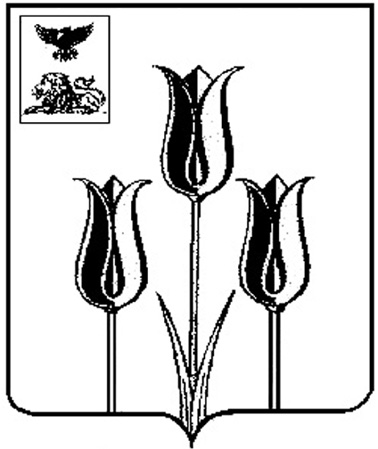 ВОЛОКОНОВСКИЙ РАЙОНАДМИНИСТРАЦИЯ МУНИЦИПАЛЬНОГО РАЙОНА «ВОЛОКОНОВСКИЙ РАЙОН»БЕЛГОРОДСКОЙ ОБЛАСТИП о с т а н о в л е н и еВолоконовка29 января 2020 г.                                                                                                                                             № 99-01/25О внесении изменений в постановление администрации Волоконовского района от 29 декабря 2017 года № 458В целях приведения нормативного правового акта в соответствие со  ст. 55 Градостроительного кодекса Российской Федерации, Федеральным законом от 3 августа 2018 года № 340-ФЗ «О внесении изменений в Градостроительный кодекс Российской Федерации и отдельные законодательные акты Российской Федерации», в связи с кадровыми изменениями, п о с т а н о в л я ю :1. Внести в постановление администрации муниципального района «Волоконовский район» от 29.12.2017г. № 458 «Об утверждении административного регламента  по предоставлению муниципальной услуги «Выдача разрешений на ввод объектов в эксплуатацию» следующие изменения:1.1. Пункт 2 настоящего постановления изложить в следующей редакции: «2. Отделу архитектуры и градостроительства администрации района (Денисюк С.Н.) обеспечить исполнение административного регламента по предоставлению муниципальной услуги «Выдача разрешений на ввод объектов в эксплуатацию.».1.2. В пункте 1.3 подпункта 1.3.3 раздела 1 административного регламента по предоставлению муниципальной услуги «Выдача разрешений на ввод объектов в эксплуатацию» сайт (www.voladm.ru) заменить на (www.volokonadm.ru).».1.3. Подпункт 2.4.1 пункта 2.4 раздела 2 административного регламента по предоставлению муниципальной услуги «Выдача разрешений на ввод объектов в эксплуатацию»  изложить в следующей редакции:«2.4.1. Муниципальная услуга предоставляется в течение 5 рабочих дней со дня получения (регистрации на ЕПГУ или РПГУ) заявления о выдаче разрешения на ввод объекта в эксплуатацию.»;1.4. Исключить часть 5) подпункта 2.6.1 пункта 2.6 раздела                                2 административного регламента по предоставлению муниципальной услуги «Выдача разрешений на ввод объектов в эксплуатацию»:- «5) документ, подтверждающий соответствие построенного, реконструированного объекта капитального строительства требованиям технических регламентов и подписанный лицом, осуществляющим строительство;».1.5. Исключить часть 6) подпункта 2.10.2  пункта  2.10 раздела                           2 административного регламента по предоставлению муниципальной услуги «Выдача разрешений на ввод объектов в эксплуатацию»:- « 6) невыполнение застройщиком обязанности по безвозмездной передаче в течение 10 (десяти) дней со дня получения разрешения на строительство в отдел архитектуры сведений о площади, о высоте и количестве этажей планируемого объекта капитального строительства, о сетях инженерно-технического обеспечения, одного экземпляра копии результатов инженерных изысканий и по одному экземпляру копий следующих разделов проектной документации: схема планировочной организации земельного участка, которая выполнена в соответствии с информацией, указанной в градостроительном плане земельного участка, перечень мероприятий по охране окружающей среды, перечень мероприятий по обеспечению пожарной безопасности, перечень мероприятий по обеспечению доступа инвалидов к объектам здравоохранения, образования, культуры, отдыха, спорта и иным объектам социально-культурного и коммунально-бытового назначения, объектам транспорта, торговли, общественного питания, объектам делового, административного, финансового, религиозного назначения, объектам жилищного фонда (в случае подготовки проектной документации для строительства, реконструкции, капитального ремонта таких объектов), перечень мероприятий по обеспечению соблюдения требований энергетической эффективности и требований оснащенности зданий, строений, сооружений приборами учета используемых энергетических ресурсов, или одного экземпляра копии схемы планировочной организации земельного участка с обозначением места размещения объекта индивидуального жилищного строительства, а в случае строительства или реконструкции объекта капитального строительства в границах территории исторического поселения раздела проектной документации объекта капитального строительства – архитектурные решения или описание внешнего облика объекта индивидуального жилищного строительства (за исключением случая, если строительство или реконструкция объекта капитального строительства осуществлялись в соответствии с типовым архитектурным решением объекта капитального строительства).».2. Настоящее постановление разместить на официальном сайте администрации Волоконовского района (www.volokonadm.ru)                   (Дрогачева О.А.) и опубликовать в АНО «Редакция газеты «Красный Октябрь» (Хорошилова И.А.).3. Контроль за исполнением постановления возложить на заместителя главы администрации района по строительству и ЖКХ А.М. Кильдеева.Глава администрации района			                               С.И. Бикетов